Searching for Articles: Accessing the New OVID Electronic Library Discovery ToolThere is a new database in the College electronic library that replaces EBSCO Discovery Service. It is Ovid Discovery. Remote students can access this resource through Athens, on the Resources tab that also includes many other library databases. Below are some screenshots depicting the path you can take to Ovid Discovery. As with our previous tool, EBSCO Discovery, there are several places within article search results where you can click to try and obtain full text. As always, though, the librarian is available via email or phone to help you with requests and provide research assistance. In Ovid, if an article is not available in full text, there will be an article request form that appears at the bottom of the citation, and when you complete this the librarian will receive it and fulfill your request. NOTE: Please be sure and change the Affiliated Location in the form’s first question to Bon Secours Memorial College of Nursing, or I will not receive your request. Please feel free to contact me with any questions or concerns.Thank You!Tina Metzger, College Librariantina_metzger@bshsi.orglibrary@bsmcon.edu(804) 627-5340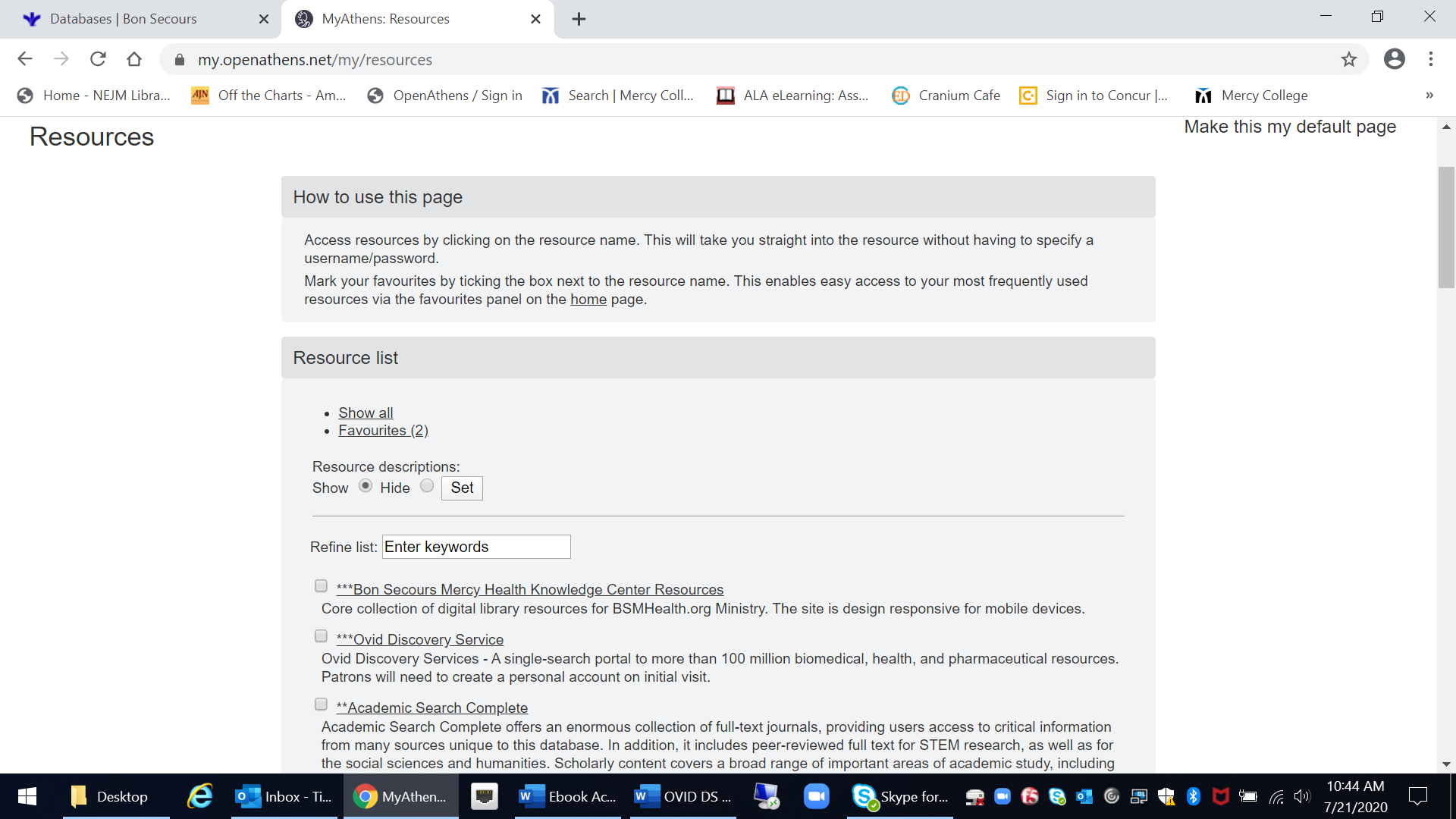 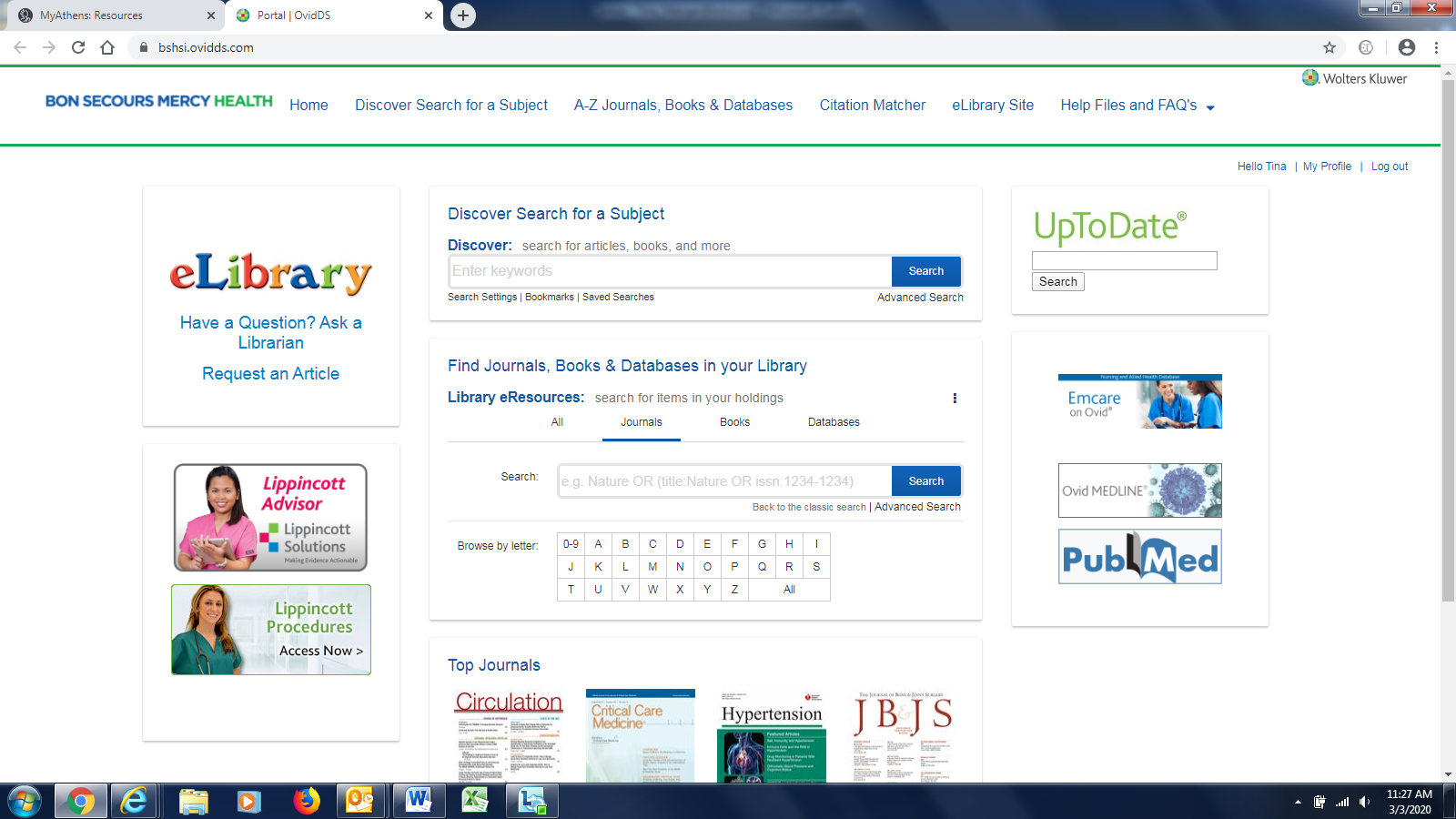 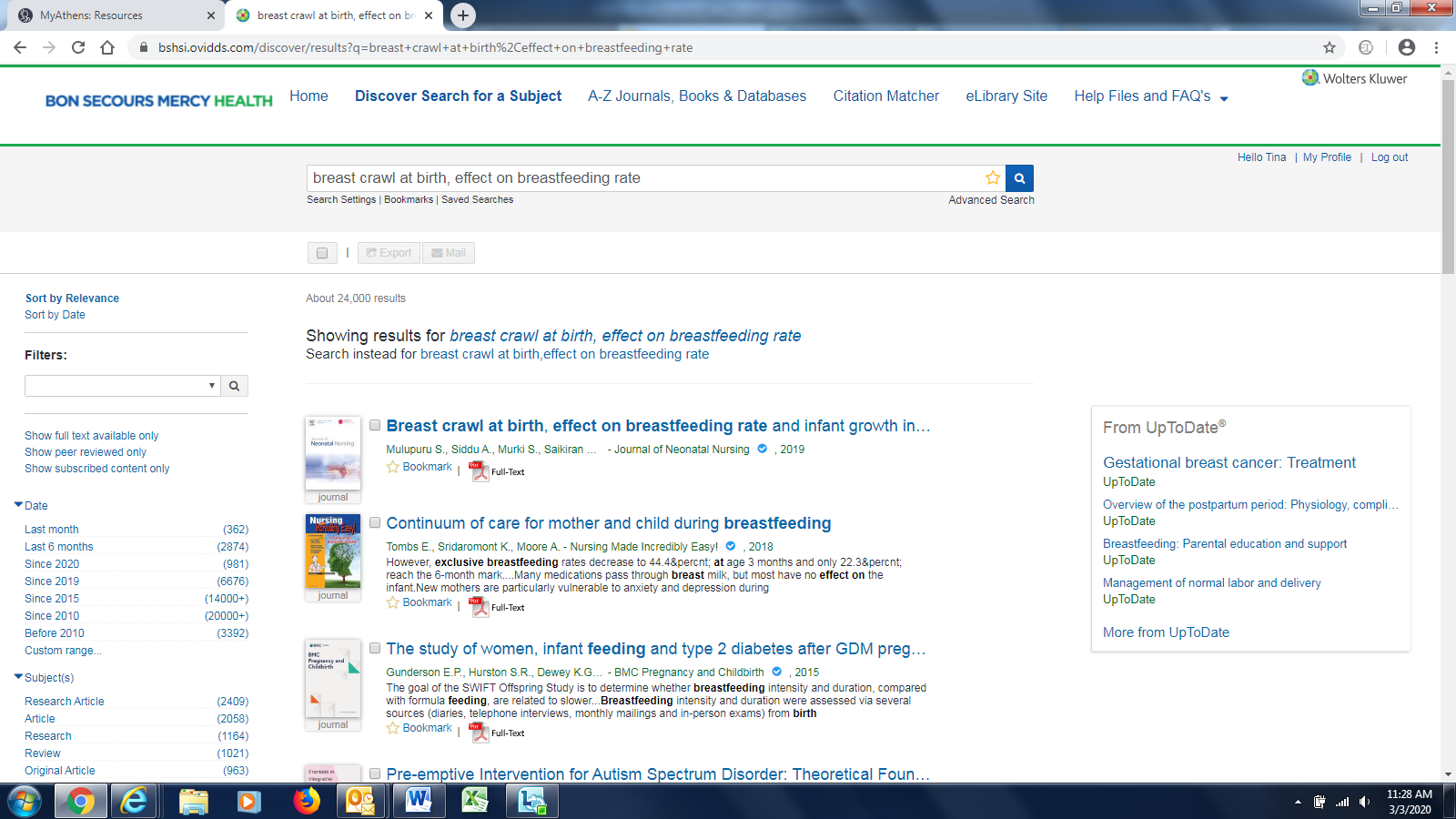 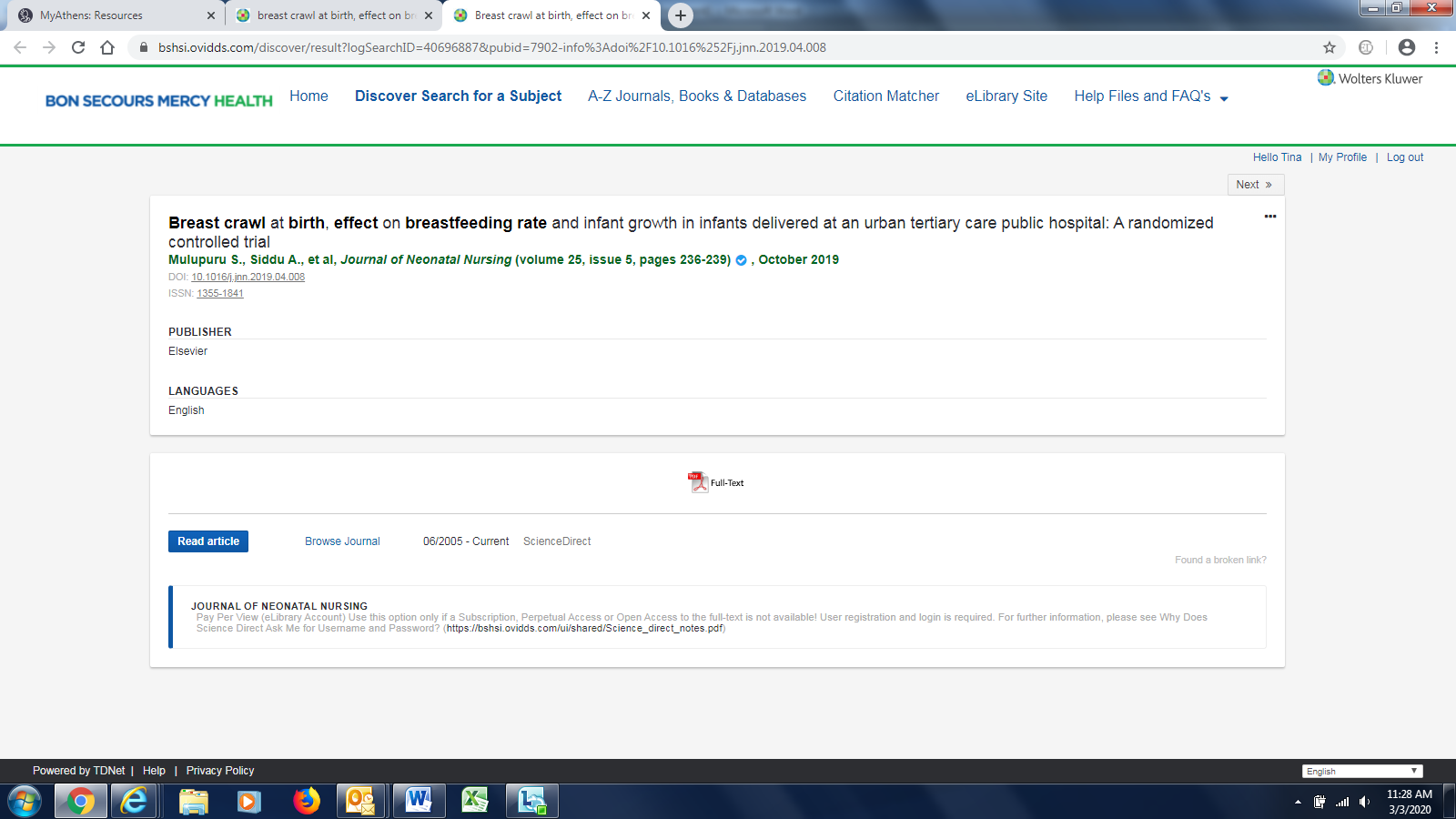 